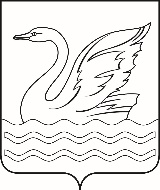 Городской округ Долгопрудный Московской областиСОВЕТ ДЕПУТАТОВГОРОДСКОГО ОКРУГА ДОЛГОПРУДНЫЙМОСКОВСКОЙ ОБЛАСТИ141700, Московская область,городской округ Долгопрудный, площадь Собина, дом 3,тел./факс: (495) 408-88-75sovet_deputatov_dolgoprudny@mail.ruРЕШЕНИЕ  «25» сентября 2023 года                                                                                № 107 - нрО признании утратившим силу решения Совета депутатов                                        г. Долгопрудного         В соответствии со статьей 169 Бюджетного кодекса Российской Федерации, Федеральным законом от 06.10.2003 № 131-ФЗ «Об общих принципах организации местного самоуправления в Российской Федерации», решением Совета депутатов городского округа Долгопрудный Московской области от 17.09.2021 № 69-нр                               «Об утверждении Положения о бюджетном процессе в городском округе Долгопрудный», на основании Устава городского округа Долгопрудный Московской области, Совет депутатов городского округа Долгопрудный Московской областиР Е Ш И Л: 1. Признать утратившим силу решение Совета депутатов                                              г. Долгопрудного от 17.11.2010 № 67-нр «Об утверждении календарного периода, на который составляется и утверждается бюджет городского округа Долгопрудный». 2. Опубликовать настоящее решение в официальном печатном средстве массовой информации городского округа Долгопрудный «Вестник «Долгопрудный» и разместить на официальном сайте администрации городского округа Долгопрудный в информационно-телекоммуникационной сети Интернет.3. Настоящее решение вступает в силу со дня его официального опубликования в официальном печатном средстве массовой информации городского округа Долгопрудный «Вестник «Долгопрудный». Глава городского округа Долгопрудный Московской области                                                В.Ю. Юдин«25» сентября 2023 годаПредседатель Совета депутатовгородского округа ДолгопрудныйМосковской области                                                                            Д.В. БалабановПринято на заседании Совета депутатовгородского округа ДолгопрудныйМосковской области20 сентября 2023 года